OZ-I.616.5.2022 WYSTĄPIENIE POKONTROLNEFundacjiInstytut Rozwoju Rynkuw Kielcach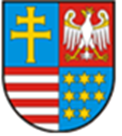 URZĄD MARSZAŁKOWSKIWOJEWÓDZTWA ŚWIĘTOKRZYSKIEGOul. Al. IX Wieków Kielc 3, 25-516 KielceNazwa i adres jednostki  kontrolowanejFundacja Instytut Rozwoju Rynku z/s w Kielcach ul. Bp. Jaworskiego 4/1, 25-430 Kielce, zwane dalej: Fundacją, oferentem, kontrolowanym, zleceniobiorcą, realizatorem zadania/projektu.Prezesem Fundacji od 1.02.2019 r. jest Pani Aleksandra Klusek-Gębska, która jednocześnie była osobą wskazaną w umowie nr 13/PZ/2021 z dnia 20.09.2021 r. 
do kontaktów roboczych ze strony Zleceniobiorcy,Fundacja korzysta z usług Biura Rachunkowego evComplex Ewa Wajdzik, ul. 1-go Maja 191, 25-646 Kielce. Wszelkich informacji i wyjaśnień dotyczących kontrolowanego zagadnienia udzielała
Prezes Fundacji.Kontrolę przeprowadzili pracownicy Departamentu Ochrony Zdrowia Urzędu Marszałkowskiego Województwa Świętokrzyskiego w składzie:- Patrycja Chaba – inspektor w Oddziale Nadzoru i Organizacji Ochrony Zdrowia Departamentu Ochrony Zdrowia - kierownik zespołu kontrolnego,- Karol Giemza – inspektor w Oddziale Nadzoru i Organizacji Ochrony Zdrowia, 
na podstawie upoważnień Marszałka Województwa Świętokrzyskiego nr 18 i nr 19 
z dnia 21.07.2022 r.(dowód: akta kontroli s. od 1 do 5) Powiadomienie o zamiarze wszczęcia kontroli W dniu 22.07.2022 r. do siedziby Fundacji wysłano pisemne zawiadomienie o zamiarze wszczęcia kontroli w dniu 1.08.2022 r. (pismo znak: OZ-I.616.5.2022 z dnia 21.07.2022 r.). 
W tym samym dniu telefonicznie poinformowano kontrolowanego o planowanej kontroli -  notatka w załączeniu. (dowód: akta kontroli  s. 6)
Miejsce i czas przeprowadzenia kontroli Kontrolę przeprowadzono w dniach od 1.08.2022 r. do 10.08.2022 r. rozpoczynając czynności kontrolne w Centrum Hakuna Matata ul. J. Nowaka - Jeziorańskiego 53, 25 - 432 Kielce, natomiast w okresie od 2.08.2022 r. do 10.08.2022 r.  - w siedzibie Zleceniodawcy tj. Urzędu Marszałkowskiego WŚ. (dowód: akta kontroli  s. 7) Zakres kontroli Ocena prawidłowości wykonania zadania publicznego i wydatkowania środków finansowychw ramach umowy nr 13/PZ/2021 r. z dnia 20.09.2021 r. z przeznaczeniem na realizację zadania publicznego pn. MAMY apetyt na zdrowie – przeciwdziałanie występowaniu
i niwelowaniu skutków chorób cywilizacyjnych i społecznych wśród matek z powiatów kieleckiego i opatowskiego. Analizie poddano:1.	Formę prawną i organizacyjną Fundacji Instytut Rozwoju Rynku z/s w Kielcach, tj.:1.1.	Statut Fundacji Instytut Rozwoju Rynku.1.2.	Wpis do Krajowego Rejestru Sądowego.2.	Umowę o realizację zadania publicznego.3.	Sprawozdanie z wykonania zadania. 4.	Rozliczenie rzeczowo-finansowe zadania publicznego, tj.:4.1.	Zakres finansowy – wydatkowanie środków w związku z realizacją zadania publicznego. 4.2.	Zakres rzeczowy zrealizowanego zadania publicznego.Podstawa prawna Ustawa z dnia  24 kwietnia 2003 r. o działalności pożytku publicznego i wolontariacie (t.j. Dz. U. z 2022 r., poz.1327 z późn. zm.),Ustawa z dnia 29 września 1994 r. o rachunkowości (t.j. Dz.U. z 2021 r. poz. 217
z późn. zm.),Ustawa z dnia 27 sierpnia 2009 r. o finansach publicznych  (t.j. Dz. U. 2021 r., poz. 305 ze zm.),Ustawa z dnia 17 grudnia 2004 r. o odpowiedzialności za naruszenie dyscypliny finansów publicznych (t.j. Dz.U. z 2021 r., poz. 289 ze zm.),Ustawa z dnia 23 kwietnia 1964 r. - Kodeks cywilny (t.j. Dz.U. z 2022 r. poz. 1360 
z późn. zm.),Rozporządzenie Przewodniczącego Komitetu do spraw Pożytku Publicznego 
z dnia 24 października 2018 r. (Dz. U. 2018 r., poz. 2057),Załącznik do Uchwały Nr 4041/21 Zarządu Województwa Świętokrzyskiego 
z dnia 21 lipca 2021 r.,Umowa o realizację zadania publicznego nr 13/PZ/2021 z dnia 20.09.2021 r.Inne akty prawne, których zastosowanie jest konieczne w toku czynności kontrolnych 
ze względu na zakres i podmiot kontroli. Ustalenia faktyczne:1. Forma prawna i organizacyjna Fundacji Instytut Rozwoju z/s w Kielcach.1.1.	Statut Fundacji Instytut Rozwoju Rynku.Fundacja Instytut Rozwoju Rynku z/s w Kielcach funkcjonuje w oparciu o Statut uchwalony w dniu 23.06.2014 r., do którego wprowadzano zmiany w 2017 r., 2019 r. i 2021 r. Stosownie do § 9 ww. dokumentu celem Fundacji jest m.in.:działalność na rzecz integracji i reintegracji zawodowej i społecznej osób zagrożonych wykluczeniem społecznym,działalność na rzecz osób niepełnosprawnych,przeciwdziałanie uzależnieniom i patologiom społecznym,działalność w zakresie nauki, szkolnictwa wyższego edukacji, oświaty i wychowania,wspieranie i upowszechnianie kultury fizycznej,pomoc społeczna, w tym pomoc rodzinom i osobom w trudnej sytuacji życiowej oraz wyrównywanie szans tych rodzin i osób,działalność na rzecz rodziny, macierzyństwa, rodzicielstwa, upowszechniania i ochrony praw dziecka,ochrona i promocja zdrowia, w tym działalność lecznicza w rozumieniu ustawy z dnia 15 kwietnia 2011 r. o działalności leczniczej,Zgodnie z § 10 ww. Statutu Fundacja realizuje swoje cele m.in. poprzez:działalność edukacyjną, w szczególności organizowanie szkoleń, warsztatów, targów, konferencji, seminariów itp.,współpracę z władzami samorządowymi, rządowymi, sektorem gospodarczym 
i organizacjami pozarządowymi w zakresie wymienionym w celach działania Fundacji,utworzenie i prowadzenie Warsztatów Terapii Zajęciowej i innych ośrodków działających na rzecz realizacji statutowych celów Fundacji,prowadzenie rehabilitacji osób niepełnosprawnych oraz udzielanie im różnorakiej pomocy,działanie na rzecz młodzieży, absolwentów, kobiet oraz grup marginalizowanych,promowanie i propagowanie idei Fundacji z wykorzystaniem Internetu,działalność lecznicza i rehabilitacyjna.Władzami Fundacji są:Prezes Zarządu – Aleksandra Urszula Klusek – Gębska,Wiceprezes Zarządu – Sylwester Gębski.1.2.	Wpis do Krajowego Rejestru SądowegoFundacja ,,Instytut Rozwoju Rynku” została zarejestrowana w Krajowym Rejestrze Sądowym pod nr 0000527807 w dniu 20.10.2014 r.;Stosownie do treści ww. dokumentu:Fundacja nie posiada statusu organizacji pożytku publicznego,do składania oświadczeń woli, w imieniu Fundacji upoważniony jest każdy członek Zarządu bądź jego pełnomocnik. 2.	Umowa o realizację zadania publicznego. W dniu 20.09.2021 r. pomiędzy Województwem Świętokrzyskim reprezentowanym 
przez Panią Bogumiłę Niziołek – Dyrektor Departamentu Ochrony Zdrowia Urzędu Marszałkowskiego Województwa Świętokrzyskiego, a Fundacją Instytut Rozwoju Rynku z/s w Kielcach, reprezentowaną przez Aleksandrę Urszulę Klusek - Gębską - Prezesa Zarządu, została zawarta umowa nr 13/PZ/2021 na realizację zadania publicznego pn. MAMY apetyt na zdrowie – przeciwdziałanie występowaniu i niwelowaniu skutków chorób cywilizacyjnych 
i społecznych wśród matek z powiatów kieleckiego i opatowskiego. Oferta realizacji zadania publicznego (zwana dalej ofertą), wydruk komputerowy informacji o podmiocie wpisanym do Krajowego Rejestru Sądowego stanowiły załączniki do ww. umowy. Projekt miał na celu przeciwdziałanie występowaniu i niwelowaniu skutków chorób cywilizacyjnych i społecznych wśród matek z powiatów kieleckiego 14 osób i opatowskiego 6 osób poprzez zrealizowanie cyklu ćwiczeń ruchowych, warsztaty z dietetykiem na temat zdrowego żywienia oraz indywidualne konsultacje z rehabilitantem. W ramach zadania zaplanowano przeprowadzenie:24 godzin zajęć ruchowych (zajęcia grupowe);4 godzin grupowych warsztatów z dietetykiem;40 godzin indywidualnych konsultacji z dietetykiem;40 godzin indywidualnych konsultacji z rehabilitantem.Poprzez realizację oferent zamierzał osiągnąć rezultaty miękkie takie jak:a) wypracowanie właściwych nawyków żywieniowych, b) zniwelowanie błędów w postawie ciała wpływających destrukcyjnie na układ mięśniowo-kostny, c) zwiększenie aktywności fizycznej dzięki opracowaniu indywidualnego programu diet i ćwiczeń, d) polepszenie stanu zdrowia oraz kondycji fizycznej i psychicznej uczestniczek projektu. Realizację zadania zaplanowano od 20.09.2021 r. do 30.11.2021 r. Oferent zadeklarował, że w realizację zadania zaangażowani zostaną: a) technik żywienia, 
b) czterech techników masażystów, c) instruktor rekreacji ruchowej o specjalności fitness nowoczesne formy gimnastyki. Obsługę projektu w zakresie administracyjno – finansowym zapewniali: a)  koordynator projektu, b) księgowa - prowadząca biuro rachunkowe zajmujące się obsługą księgową Fundacji c) informatyk - nadzór techniczny nad stroną internetową, d) koordynator ds. działań promocyjnych.Na podstawie zawartej umowy ustalono, że całkowity koszt zadania wyniesie  16 690,00 zł,
w tym: 15 000,00 zł zobowiązał się przekazać Zleceniodawca, a 1 690,00 zł będzie pochodzić od Zleceniobiorcy z innych środków finansowych. Termin realizacji zadania publicznego ustalono od 20.09.2021 r. do 30.11.2021 r., natomiast termin poniesienia wydatków pochodzących z dotacji oraz innych środków finansowych określono: od dnia podpisania umowy do 14.12.2021 r. (dowód: akta kontroli s. od 8 do 30) 3.	 Sprawozdanie z wykonania zadania publicznego.Stosownie do § 9 ust. 1 umowy nr 13/PZ/2021 z dnia 20.09.2021 r. zleceniobiorca został zobowiązany do złożenia sprawozdania końcowego z wykonania zadania publicznego (zwanego dalej sprawozdaniem) w terminie 30 dni od dnia jego zakończenia. Uwzględniając powyższe, mając na uwadze fakt, że zadanie publiczne zostało zakończone 30.11.2021 r, ustalono, że zleceniobiorca złożył do siedziby Zleceniodawcy sprawozdanie z wykonania zadania publicznego w dniu 30.12.2021 r. Ze względu na fakt, że ww. dokument nie został właściwie sporządzony, na wezwanie Zleceniodawcy, Kontrolowany złożył korektę sprawozdania z wykonania zadania publicznego w dniu 10.01.2022 r. Sprawozdanie zostało złożone wg wzoru określonego w załączniku nr 5 do rozporządzenia Przewodniczącego Komitetu do spraw Pożytku Publicznego z dnia 24 października 2018 r.,  do którego dołączono załącznik nr 8 do ogłoszenia, tj.  Zestawienie dokumentów księgowych związanych z realizacją zadania publicznego (…), przedstawiający koszty poniesione i rozliczone 
z dotacji oraz środków własnych, przypisane do konkretnych dowodów księgowych. W wyniku analizy przedłożonych dokumentów  ustalono, że:  programem objęto 20 mieszkanek województwa świętokrzyskiego będących matkami dzieci do lat 12, w tym 6 kobiet z powiatu opatowskiego i 14 z powiatu kieleckiego,przeprowadzono 24 godziny ćwiczeń ruchowych (zajęcia grupowe) w tym 16 godzin 
w powiecie kieleckim i 8 godzin w powiecie opatowskim,zrealizowano 4 godziny grupowych warsztatów z dietetykiem w tym 2 godziny w powiecie kieleckim i 2 godziny w powiecie opatowskim,przeprowadzono 40 godzin indywidualnych konsultacji z dietetykiem,przeprowadzono 40 godzin indywidualnych konsultacji z rehabilitantem.(dowód: akta kontroli s. od 31 do 42)4.	Rozliczenie rzeczowo-finansowe zadania publicznego.4.1.	Zakres finansowy – wydatkowanie środków w związku z realizacją zadania publicznego. Kontrolujący ustalili, że Zleceniodawca wypełniając umowne zobowiązanie wpłacił
środki dotacji celowej w łącznej kwocie 15 000,00 zł na rachunek bankowy Zleceniobiorcy
nr 31 2530 0008 2039 1069 9583 0001 z przeznaczeniem na realizację zadania publicznego określonego w umowie nr 13/PZ/2021 z dnia 20.09.2021 r.W związku z prowadzoną kontrolą wydatkowania środków w ww. zadaniu kontrolujący odebrali wyjaśnienie, iż (…) Fundacja „Instytut Rozwoju Rynku” w Kielcach nie jest płatnikiem VAT, w związku z tym kosztorys zadania i jego rozliczenie dokonano w kosztach brutto.Biorąc pod uwagę, że koszt zadania publicznego określonego w umowie nr 13/PZ/2021 
z dnia 20.09.2021 r. miał wynosić 16 690,00 zł, w tym: 15 000,00 zł środki dotacji oraz
1 690,00 zł wkład finansowy własny, to na podstawie niżej wymienionych dokumentów księgowych wystawionych w związku z realizacją zadania tj.:faktur/rachunków nr: 312/2021 z dn. 28.10.2021 r., 350/2021 a dn. 26.11.2021 r.,
nr 5/10/2021 r. z dn. 20.10.2021 r. – za materiały i usługi promocyjne;rachunków nr: 4/11/2021 z dn. 30.11.2021 r., 3/11/2021 z dn. 30.11.2021 r. –
za wynagrodzenie informatyka;rachunku nr 2/11/2021 z dn. 30.11.2021 r. – za wynagrodzenie instruktora;faktury/paragonu nr: 4855/2021 z dn. 15.11.2021 r., 46309 z dn. 15.11.2021 r. – za zakup wyposażenia niezbędnego do realizacji warsztatów (głośnik, wzmacniacz głosu);faktur nr: 27/09/2021 z dn. 24.09.2021 r., 2818/DET/10/2021 z dn. 4.10.2021 r., 59794/1/09/2021 z dn. 27.09.2021 r., FA/6690/09/2021/D z dn. 27.09.2021 r., F/000306/21 z dn. 22.09.2021 r., 341/2021 z dn. 22.09.2021 r., FS/0000670/ALLE/2021
z dn. 5.10.2021 r. – za zakup materacy piankowych dla dzieci i materiałów edukacyjnych;faktury nr FVS/6/11/2021 z dn. 26.11.2021 r. – za wynagrodzenie dietetyka (warsztaty grupowe);faktury/rachunku nr: FVS/5/11/2021 z dn. 26.11.2021 r., 5/11/2021 z dn. 30.11.2021 r. – za wynagrodzenie dietetyka (indywidualne konsultacje);faktur nr: 1 z dn. 29.11.2021 r. na kwotę 1 120,00 zł, 1 z dn. 29.11.2021 r. na kwotę 2 080,00 zł – za wynagrodzenie rehabilitanta;faktur nr: #96/11071/2021 z dn. 8.10.2021 r., 586791/M/2021 z dn. 4.10.2021 r., 147662/RTX/2021 z dn. 4.10.2021 r., FA/50688/2021 z dn. 1.10.2021 r., 062378
z dn. 24.09.2021 r. – za środki higieny osobistej, materiały niezbędne do realizacji zajęć rehabilitacyjnych;rachunku nr 1/11/2021 z dn. 30.11.2021 r. – za koordynację zadania;faktury nr 9550/11/2021 z dn. 26.11.2021 r. – za artykuły biurowe;faktury nr FS 26/11/21 z dn. 23.11.2021 r. – za obsługę księgową;stwierdzono, że Zleceniobiorca na realizację zadania publicznego przeznaczył łącznie 16 718,81 zł, czyli więcej o 28,81 zł niż przewidywała umowa. Zmiana wystąpiła
w wydatkach poniesionych ze środków własnych Zleceniobiorcy.Powyższe Zleceniobiorca w sprawozdaniu wyjaśnił, (…) wkład własny pokrył częściowo koszty poz. I.1.1 Materiały i usługi promocyjne oraz I.5.2 Środki higieny osobistej, materiały niezbędne do realizacji zajęć rehabilitacyjnych, co spowodowało zmniejszenie do 89,72 %
(o 0,15 %) udziału procentowego dotacji w całkowitym koszcie zadania i zwiększenie udziału środków własnych do 11,46 % (o 0,19 %) w stosunku do otrzymanej kwoty dotacji.(dowód: akta kontroli s. od 42A do 134)W toku dalszych czynności kontrolnych, na podstawie przedstawionych przelewów bankowych/dokumentów księgowych KW kontrolujący stwierdzili, iż wszystkie opłaty 
z tytułu przedłożonych do kontroli faktur/rachunków dokonano w terminach ustalonych 
w § 2 ww. umowy i zgodnie z uregulowaniami zawartymi w umowach z realizatorami zadania. Składki z tytułu ubezpieczenia społecznego i zdrowotnego dla realizatorów kontrolowanego zadania, dokonano w oparciu o zbiorcze deklaracje rozliczeniowe ZUS DRA.. Jednocześnie kontrolowany złożył oświadczenie, iż: (…) zawartych zostało 6 umów – zleceń, z czego 2 osoby nie ukończyły 26 roku życia (umowy studenckie), natomiast 
od pozostałych 4 umów zostały odprowadzone składki (…).(dowód: akta kontroli s. od 135 do 136 )Na podstawie okazanego przelewu bankowego ustalono, że faktura VAT nr 27/09/2021 
z dnia 24.09.2021 r. o wartości 124,90 zł brutto za zakup maty piankowej XXL 270*120 cm, została opłacona w niepełnej wysokości, tj. 117,90 zł, podczas gdy w sprawozdaniu końcowym z realizacji zadania kontrolowany wykazał kwotę 124,90 zł. W złożonym wyjaśnieniu Prezes Fundacji oświadczyła, (…) że dowód zapłaty faktury nr 27/09/2021 z dnia 24.09.2021 r. jest na kwotę 117,90 zł, ponieważ taka kwota faktycznie została wpłacona na konto sprzedającego na podstawie złożonego zamówienia. Sprzedający wystawiła fakturę na wyższą kwotę, która uwzględniała koszty przesyłki 7 zł, a w rzeczywistości przesyłka była darmowa. Stąd wysokość kwoty na fakturze wynosiła 124,90 zł. Po otrzymaniu zawyżonej faktury, została do sprzedającego wysłana prośba o poprawienie kwoty na fakturze. Niestety sprzedający nie przesłał poprawionej faktury. Na etapie rozliczania projektu pomyłkowo została rozliczona wyższa kwota. Zostało to zweryfikowane w trakcie czynności kontrolnych. Jestem świadoma zaistniałej pomyłki wynikającej z w/w czynników i zobowiązuję się do zwrotu 7 zł wraz z odsetkami.  (dowód: akta kontroli s.139)Kontrolujący przyjmują wyjaśnienie niemniej wskazują, że dowody księgowe winny być sporządzane rzetelnie, zgodnie z rzeczywistym przebiegiem operacji gospodarczej. Uwzględniając powyższe, konsekwencją rozliczenia dotacji pobranej w nadmiernej wysokości, tj. 7 zł jest konieczność zwrotu wraz z odsetkami w wysokości określonej jak dla zaległości podatkowych, na zasadach określonych w przepisach o finansach publicznych, zgodnie z § 10 ust. 6 pkt 2 umowy 13/PZ/2021. Wątpliwości Kontrolujących wzbudziła data wykonania przelewu, tj. 4.10.2021 r. za fakturę nr FS/0000670/ALLE/2021, na której jako data wystawienia i sprzedaży widnieje
5.10.2021 r. Na tę okoliczność realizator zadania przedstawił szczegółowy przebieg transakcji, składając stosowne oświadczenie:  (…) iż sprzedaż objęta fakturą nr (…) na kwotę 99,99 zł dokonana została przez stronę Allegro w sposób następujący:data zakupu – 3.10.2021 r. godz. 23:05,płatność zakończona – 3.10.2021 r. godz. 23:07,data operacji bankowej i księgowania – 4.10.2021 r.,sprzedający wystawił wobec tego fakturę po otrzymaniu zapłaty za towar w dniu 5.10.2021 r. Zostało to udokumentowane na stronie Allegro (opis transakcji w załączeniu). (dowód: akta kontroli s. od 140 do 141)Dodatkowo ustalono, na podstawie przedłożonych dokumentów źródłowych, że w ramach realizacji zadania wydatki ponoszone bezpośrednio przez pracowników za opłacanie faktur, były niezwłocznie zwracane przelewem z konta Fundacji, co poświadczył realizator zadania w złożonym oświadczeniu w treści: (…) Karolina Smaga i Dorota Kudła opłacały faktury związane z realizacją zadania z ich środków prywatnych bez pobierania zaliczki z kasy Fundacji, a następnie środki te zwracane były w/w osobom przelewem z konta Fundacji. (dowód: akta kontroli s. 142)Do każdego dokumentu księgowego dołączono sporządzoną na odrębnej kartce
informację m.in. o: numerze umowy zawartej z Województwem Świętokrzyskim oraz nazwę zadania, którego dotyczy dokument, usłudze wykonywanej przez realizatora zadania zgodnie z zawartą umową zlecenia,towarach, usługach za które wystawiona jest faktura, sposobie finansowania danego kosztu z oznaczeniem kwoty wydatkowanej z dotacji 
i ze środków własnych oraz wskazanie kosztu niezwiązanego z realizacją zadania, numerze pozycji w kosztorysie,dokonaniu weryfikacji pod względem rachunkowym i formalnym (tak zwana dekretacja). W zakresie przyjętego sposobu opisu dokumentów księgowych Pani Prezes złożyła wyjaśnienie w treści, (…) że załączone do faktur/rachunków opisy stanowią ich integralną część. Fundacja prowadzi praktykę opisu faktur/rachunków na oddzielnych stronach, 
co ułatwia procedury rozliczenia dotacji. Kontrolujący przyjmują wyjaśnienie, niemniej wskazują, iż ogólnie przyjętą zasadą jest incydentalne dołączanie opisów na osobnych kartkach w sytuacji, gdy brak jest miejsca 
na jego dokonanie na źródłowym dokumencie. Opis powinno się nanieść na odwrocie faktury lub równorzędnego dokumentu księgowego, a w przypadku, gdy nie ma takiej możliwości na osobnej kartce, przy czym kartka ta musi być opisana przez podanie przynajmniej informacji, do jakiej faktury/równorzędnego dokumentu księgowego opis ten stanowi załącznik. Kartka ta powinna być trwale spięta z dokumentem źródłowym. (dowód: akta kontroli s.143)Mając na uwadze, iż § 6 umowy nr 13/PZ/2021 z dnia 20.09.2021 r. nakłada na Zleceniobiorcę określone zasady prowadzenia dokumentacji finansowo – księgowej, 
w oparciu o przedłożone do kontroli dowody księgowe kontrolujący zweryfikowali, że 100% przedłożonych do kontroli dokumentów posiadało datę, tj. 30.11.2021 r., jako datę sprawdzenia pod względem merytorycznym. Prezes Fundacji wyjaśniła, (…) że w związku 
z mechanizmami kontroli dotyczącej operacji finansowych i gospodarczych daty zatwierdzenia operacji finansowych przez Prezesa Fundacji pod względem merytorycznym oraz stwierdzenie, że wydatek jest legalny, celowy, oszczędny, zakupiony towar faktycznie dostarczony, a usługa zrealizowana dokonane zostały po sprawdzeniu pod względem operacji finansowych zrealizowanych w ramach projektu na bieżąco dokonywał koordynator zadania na zakończenie realizacji projektu jako końcową akceptację wydatków, co wynikało 
z przyjętych przez Fundację procedur rozliczeń. W kontekście złożonych wyjaśnień, należy zaznaczyć, iż każdy dowód księgowy przed wprowadzeniem do ksiąg rachunkowych powinien być poddany kontroli merytorycznej, formalnoprawnej i rachunkowej. Kontrola dowodów księgowych ma na celu sprawdzenie, czy dowody są, jak mowa o tym w art. 22 ust. 1 ustawy z dnia 29.09.1994 r. 
o rachunkowości, rzetelne, tj. zgodne z rzeczywistym przebiegiem operacji gospodarczej, którą dokumentują kompletne dane wymagane ustawą, oraz czy są wolne od błędów rachunkowych. Dokonywanie powyższych czynności na bieżąco, przed uregulowaniem należności z tytułu realizowanego zadania, ogranicza możliwość wystąpienia błędów 
i potwierdzało, że dokumenty księgowe odzwierciedlają stan faktyczny.Na potwierdzenie prowadzenia dokumentacji finansowo – księgowej zgodnie z § 6 umowy 
nr 13/PZ/2021, kontrolujący odebrali wydruk z ewidencji księgowej konta analitycznego, 762-07 przychody, 763-07 koszty projektu „Mamy apetyt na zdrowie” – środków pochodzących z dotacji i 763-08 kosztów własnych.(dowód: akta kontroli s. od 144  do 148)Ponadto ustalono, że:koszty administracyjne (koordynacja zadania, artykuły biurowe i obsługa księgowa) wyniosły 8,10 % całkowitych kosztów zadania,wkład własny finansowy wyniósł 11,46 % wnioskowanej kwoty dotacji, zgodnie z częścią V ust. 7 załącznika do Uchwały Nr 4041/21 Zarządu WŚ z dnia 21 lipca 2021 r., w ramach rozliczenia poniesionych wydatków dotowany dokonywał przesunięć pomiędzy poszczególnymi pozycjami kosztów określonych w kalkulacji przewidywanych kosztów,
co przedstawia poniższa tabela:Kontrolujący ustalili, iż powyższe działania były zgodne z § 5 ust. 1 umowy nr 13/PZ/2021 
i dopuszczone w części VI ust. 1 załącznika do Uchwały Nr 4041/21 Zarządu WŚ z dnia 21 lipca 2021 r. (Ogłoszenie).4.2.	Zakres rzeczowy zrealizowanego zadania publicznego. Prezes Fundacji poinformowała kontrolujących, że (…) działania promocyjne zrealizowane 
w ramach projektu ,,Mamy apetyt na zdrowie” obejmowały informacje w Internecie oraz wydruk plakatów. Plakaty zostały rozwieszone w placówce Fundacji, wybranych placówkach oświatowych i instytucjach na terenie Kielc i Baćkowic (m.in. Przedszkole Samorządowe
nr 42 w Kielcach, Gminna Świetlica w Baćkowicach). (dowód: akta kontroli s. 149)Na potwierdzenie realizacji zakresu rzeczowego zadania zleceniobiorca okazał:listy uczestniczek: a) z zajęć fitness z powiatu opatowskiego, b) korzystających z masaży 
z powiatu opatowskiego, potwierdzające przeprowadzenie 12 godzin zajęć 
z rehabilitantem, c) korzystających z konsultacji dietetycznych z powiatu opatowskiego, potwierdzające przeprowadzenie 12 godzin konsultacji, d) korzystających z grupowych warsztatów z dietetykiem z powiatu opatowskiego, potwierdzające przeprowadzenie 
2 godzin zajęć, e) z zajęć fitness z powiatu kieleckiego, f) korzystających z masaży 
z powiatu kieleckiego, potwierdzające przeprowadzenie 28 godzin zajęć rehabilitantem, 
g) korzystających z konsultacji z dietetykiem z powiatu kieleckiego, potwierdzające przeprowadzenie 28 godzinnych zajęć z dietetykiem, h) korzystających z grupowych warsztatów z dietetykiem z powiatu kieleckiego, potwierdzające przeprowadzenie 2 godzin zajęć,listy obecności: a) z zajęć fitness z powiatu opatowskiego, potwierdzające przeprowadzenie 8 godzin zajęć grupowych, b) z zajęć fitness z powiatu kieleckiego, potwierdzające przeprowadzenie 16 godzin zajęć grupowych,deklaracje uczestnictwa w projekcie pn. ,,MAMY apetyt na zdrowie – przeciwdziałanie występowaniu i niwelowaniu skutków chorób cywilizacyjnych i społecznych wśród matek z powiatów kieleckiego i opatowskiego”,20 ankiet wstępnych PRE służących do anonimowego zebrania informacji odnośnie stanu zdrowia.20 ankiet ewaluacyjnych POST służących do oceny przeprowadzonych zajęć w ramach projektu,dokumentacje fotograficzną,screeny ze strony utworzonej na facebooku Mamy apetyt na zdrowie,screeny ze strony internetowej Fundacji www.firr.com.pl,plakat reklamujący wydarzenia.Na potrzeby kontroli pobrano 100% list obecności potwierdzających uczestnictwo: 
a) w indywidualnych konsultacjach z dietetykiem, b) w indywidualnych konsultacjach 
z rehabilitantem, c) w zajęciach ruchowych, d) w zajęciach grupowych z dietetykiem 
oraz 10% deklaracji uczestnictwa w projekcie pn. MAMY apetyt na zdrowie i 10% ankiet PRE i POST dotyczących projektu pn. Mamy apetyt na zdrowie, wypełnianych przez beneficjentów zadania. (dowód: akta kontroli s. od 150 do 173) Na podstawie okazanych dokumentów pozafinansowych kontrolujący:potwierdzili, że w okresie od października do listopada dla 20 uczestniczek, tj. 14 
z powiatu kieleckiego i 6 z powiatu opatowskiego przeprowadzono łącznie:24 godz. - grupowych zajęć ruchowych,4 godz. – grupowych warsztatów z dietetykiem,40 godz. – indywidualnych konsultacji z dietetykiem,40 godz. – indywidualnych konsultacji z rehabilitantem,stwierdzili, że oferent osiągnął rezultaty miękkie takie jak:zwiększenie wiedzy wśród uczestniczek na temat zdrowego życia,wypracowanie właściwych nawyków żywieniowych,zniwelowanie błędów w postawie ciała wpływających destrukcyjnie na układ mięśniowo-kostny, zwiększenie aktywności fizycznej dzięki opracowaniu indywidualnego programu diet 
i ćwiczeń, polepszenie stanu zdrowia oraz kondycji fizycznej i psychicznej uczestniczek projektu.wskazali na błędną treść sprawozdania w części I sprawozdania merytorycznego, pkt 2 szczegółowy opis wykonywania poszczególnych działań tj: podano, że rekrutacja uczestniczek odbyła się we wrześniu. W trakcie czynności kontrolnych ustalono, że w niektórych deklaracjach uczestnictwa 
w projekcie pn. ,,MAMY apetyt na zdrowie – przeciwdziałanie występowaniu 
i niwelowaniu skutków chorób cywilizacyjnych i społecznych wśród matek 
z powiatów kieleckiego i opatowskiego”, wpisano datę wypełnienia deklaracji 
w miesiącu październiku.W związku z powyższym odebrano od Prezesa Fundacji wyjaśnienie w brzmieniu: (…) Oświadczam, że Fundacja rozpoczęła proces rekrutacji we wrześniu zgodnie z zakładanym harmonogramem. Nie planowała była zmiana terminu rekrutacji stąd nie złożona została żadna informacja do Zleceniodawcy. W związku z tym, że Umowa na realizację zadania była podpisana 20 września i do końca miesiąca zostało 9 dni roboczych, tak krótki termin spowodował zakończenie procesu rekrutacji z początkiem kolejnego miesiąca.Mając powyższe na uwadze kontrolujący przyjmują wyjaśnienie, jednakże wskazują, 
że zawarta umowa nr 13/PZ/2021 zobowiązywała zleceniobiorcę do pisemnego poinformowania Zleceniodawcy o wszelkich zmianach dokonanych w związku z realizacją zadania, zgodnie z § 15 ww. umowy. wskazano, że w okresie sprawozdawczym łącznie zamieszczonych zostało 48 postów, które dotarły do 9505 czynnych użytkowników Internetu. Zgodnie z ofertą o realizację zadania publicznego, zleceniobiorca w planie i harmonogramie na rok 2021 w Lp. 3 zadeklarował, że stronę internetową odwiedzi 10 000 czynnych użytkowników Internetu. W związku z powyższym odebrano od Prezesa Fundacji wyjaśnienie w brzmieniu: (…) Oświadczam, że zakładana w ofercie zadania liczba osób mających odwiedzić stronę na facebooku ,,Mamy apetyt na zdrowie” określona na 10000, była liczbą nieprecyzyjną, szacunkową. Osiągnięto rezultat 9505 odsłon na stronie internetowej i pomimo że była to wartość niższa niż zakładana w ofercie nie miała wpływu na realizację zadania i osiągnięcia zamierzonych efektów.Kontrolujący przyjmują wyjaśnienia z uwagi, na fakt, że zleceniodawca zrealizował cele zadania, nie mniej wskazują, iż w sytuacjach trudnych do oszacowania właściwym było by wskazanie np. maksymalnej liczby osób odwiedzających stronę lub od… do….podano wykaz osób biorących udział w indywidualnych konsultacjach z dietetykiem w powiecie opatowskim. Kontrolujący dokonali oględzin listy uczestniczek korzystających z konsultacji dietetycznych z powiatu opatowskiego i stwierdzili rozbieżność pomiędzy ww. listą, a danymi zawartymi w sprawozdaniu końcowym. Rozbieżności dotyczyły podania w sprawozdaniu nieprawidłowych imion i nazwisk uczestniczek oraz dat konsultacji.W związku z powyższym odebrano od Prezesa Fundacji wyjaśnienie w brzmieniu:
(…) Oświadczam, że rozbieżność między listą obecności uczestniczek korzystających 
z konsultacji dietetycznych w powiecie opatowskim, a danymi zawartymi w sprawozdaniu końcowym z wykonywania zadania publicznego pn. ,,MAMY apetyt na zdrowie…” wynikają 
z pomyłki przy przepisywaniu danych do sprawozdania z list obecności prowadzonych na zajęciach. Prawidłowe dane zawarte są w listach obecności prowadzonych w trakcie realizacji zadania Mamy apetyt na zdrowie (…).Kontrolujący przyjmują powyższe wyjaśnienie, uznając wskazane w sprawozdaniu dane 
za oczywistą omyłkę pisarską. Jednocześnie wskazują, iż dane zawarte w dokumencie sprawozdawczym winny odzwierciedlać stan faktyczny realizowanego zadania. (dowód: akta kontroli s. od 174 do 176) Na podstawie przedstawionych w trakcie kontroli dokumentów pozafinansowych ustalono, 
że Zleceniobiorca zastosował się do zapisu § 7 ust. 1 i ust. 2 umowy nr 13/PZ/2021 z dnia 20.09.2021 r. poprzez umieszczenie na ww. dokumentach a) informacji o dofinansowaniu zadania ze środków własnych Województwa Świętokrzyskiego, b) logo Herbu Województwa Świętokrzyskiego.Na podstawie okazanych akt osobowych, ustalono, że realizatorzy zadania (technik masażysta, instruktor rekreacji ruchowej o specjalności fitness nowoczesne formy gimnastyki, technik żywienia) posiadali kwalifikacje, wskazane w ofercie w części IV. Charakterystyka oferenta pkt 2 Zasoby kadrowe, rzeczowe i finansowe oferenta, które będą wykorzystane do realizacji zadania. Ponadto kontrolujący odebrali oświadczenie od Pani Prezes, potwierdzające doświadczenie wiceprezesa Fundacji – Koordynatora zadań finansowych 
ze środków publicznych.W trakcie czynności kontrolnych stwierdzono, że Pani K. S. – absolwentka Akademii Wychowania Fizycznego, nauczycielka oraz instruktor rekreacji ruchowej nie brała udziału 
w realizacji projektu, pomimo wykazania jej w ofercie. Na tą okoliczność Pani Prezes wyjaśniła, że (…) K. S. wymieniona w ofercie, jako osoba zaangażowana w realizacji projekt z powodów osobistych nie brała w nim udziału.Kontrolujący przyjmują wyjaśnienie, niemniej wskazują, że w umowie nr 13/PZ/2021 zleceniobiorca zobowiązywał się do pisemnego poinformowania Zleceniodawcy o wszelkich zmianach dokonanych w związku z realizacją zadania, zgodnie z § 15 ww. umowy. (dowód: akta kontroli s. od 177 do 178) W wyniku realizacji zadania Fundacja zawarła w dniu 1.10.2021 r. sześć umów zleceń
w tym:nr 5/FIRR/10/2021 – na wykonanie usługi promocyjnej w ramach projektu „Mamy apetyt na zdrowie”,nr 3/FIRR/10/2021 i nr 6/FIRR/10/2021 – na wynagrodzenia informatyków,nr 2/FIRR/10/2021 - na przeprowadzenie 24 godzin z zajęć ruchowych,nr 4/FIRR/10/2021 – na przeprowadzenie 20 godzin z zakresu dietetyki w ramach projektu.nr 1/FIRR/10/2021 - w zakresie organizacji i koordynacji zadania.W związku z powyższym kontrolujący sprawdzili odprowadzenie zaliczki na podatek z tytułu zawartych umów zleceń stwierdzając, iż należności zostały odprowadzone w czasie realizacji zadania.W ofercie przewidziano również udział w zadaniu pracownika, który zapewniał w trakcie zajęć pomoc w opiece nad dziećmi. Z informacji złożonej przez Panią Prezes wynika, 
że (…) pracownik Fundacji Instytut Rozwoju Rynku – zaangażowana była w realizację projektu ,,Mamy apetyt na zdrowie” na podstawie ustnego zlecenia. Jej działalność realizowana była poza godzinami pracy, co zostało określone w sprawozdaniu jako wolontariat. (dowód: akta kontroli s. od 179 do 189) Wnioski z kontroli wraz z uzasadnieniemZłożenie sprawozdania z wykonania zadania publicznego (…) w wyznaczonym umową terminie i według wzoru określonego przepisami prawa. Wydatkowanie środków zaangażowanych w realizację zadania publicznego w terminie określonym w umowie nr 13/PZ/2021 z dnia 20.09.2021 r.Terminowe regulowanie należności z tytułu rachunków/faktur wystawianych przez realizatorów poszczególnych działań w ramach zadania publicznego.Udokumentowanie zakresu rzeczowego zadania  w sposób umożliwiający pozytywną ocenę przeprowadzonych działań.Szczegółowe udokumentowanie wyboru realizatorów zadania potwierdzające racjonalność i oszczędność gospodarowania środkami publicznymi. Wywiązanie się z obowiązku wynikającego z § 8 umowy nr 13/PZ/2021 z dnia 
20.09.2021 r. w zakresie umieszczania logo Zleceniodawcy i informacji 
o dofinansowaniu projektu ze środków budżetu Województwa Świętokrzyskiego. Wykaz stwierdzonych nieprawidłowości ze wskazaniem naruszonych przepisów W części I sprawozdanie merytoryczne, pkt 2 Szczegółowy opis (…):a) niezgodny ze stanem faktycznym wykaz osób biorących udział w indywidualnych konsultacjach z dietetykiem w powiecie opatowskim (rozbieżność pomiędzy listą obecności, a danymi zawartymi w sprawozdaniu końcowym, w zakresie podania 
w sprawozdaniu nieprawidłowych imion i nazwisk uczestniczek oraz dat konsultacji),b) mniejsza liczba czynnych użytkowników Internetu, którzy odwiedzili stronę Fundacji informującą o realizowanym zadaniu, niż założono w ofercie, co stoi w sprzeczności z § 2 ust. 3 umowy nr 13/PZ/2021  z dnia 20.09.2021 r.Naruszenie § 15 umowy nr 13/PZ/2021 z dnia 20.09.2021 r. o realizację zadania publicznego poprzez niepowiadomienie na piśmie Zleceniodawcy o :rezygnacji z uczestnictwa projektu Pani K. S. – instruktor rekreacji ruchowej, pomimo wykazania jej w ofercie,zmianie terminu rekrutacji uczestniczek zadania pn. Mamy apetyt na zdrowie. Dokonywanie czynności polegających na sprawdzeniu dokumentów księgowych pod względem merytorycznym dopiero po wprowadzeniu ich do ksiąg rachunkowych, co stoi w sprzeczności z art. 22 ust. 1 ustawy z dnia 29.09.1994 r. o rachunkowości.  W części II Sprawozdanie z wykonania wydatków, pkt 1 Rozliczenie wydatków (…), 
w poz. I.2.3. Zakup materacy piankowych (…), pokrycie z dotacji kosztów faktury 
nr 27/09/2021 z dnia 24.09.2021 r. w kwocie 124,90 zł brutto, tj. niezgodnie z ustalonym stanem faktycznym – przelew z dnia 24.09.2021 r. na kwotę 117,90 zł brutto, co stanowi naruszenie  określone w § 10 ust. 6 pkt 2 umowy 13/PZ/2021 z dnia 20.09.2021 r.Za stwierdzone nieprawidłowości odpowiedzialna jest: Pani Aleksandra Urszula Klusek – Gębska –  Prezes Fundacji Instytut Rozwoju Rynku z/s w Kielcach.Zalecenia i wnioski: Przedstawiając stwierdzone nieprawidłowości wynikające z ustaleń kontroli, stosownie
do § 8 ust. 5 umowy nr 13/PZ/2021 z dnia 20.09.2021 r. wnosi się o:Sporządzenie korekty Sprawozdania końcowego z realizacji zadania publicznego (…) 
w części I Sprawozdanie merytoryczne poprzez:korektę wykazu uczestniczek korzystających z konsultacji dietetycznych z powiatu opatowskiego oraz dat konsultacji,celem uniknięcia w przyszłości rozbieżności pomiędzy ofertą a sprawozdaniem końcowym, posługując się miernikami trudnymi do oszacowania stosować opisy typu: ….od… do…., max…., nie mniej niż…., itp.  Przestrzeganie umownych zobowiązań w zakresie informowania Zleceniodawcy, 
o zaistniałych zmianach w związku z realizacją zadania publicznego.Przestrzeganie umownych zobowiązań w zakresie stosowania  w dokumentacji finansowo - księgowej zasad wynikających z ustawy z dnia 29 września 1994 r o rachunkowości 
w zakresie sprawdzania na bieżąco dowodów księgowych przed wprowadzeniem do ksiąg rachunkowych pod względem merytorycznym, formalnoprawnym i rachunkowym.Sporządzenie korekty Sprawozdania końcowego z realizacji zadania publicznego (…), 
z zgodnie ze stanem faktycznym: w części II Sprawozdanie z wykonania wydatków, poprzez: - korektę pkt I Rozliczenie wydatków za 2021,- korektę pkt 2 Rozliczenie ze względu na źródło finansowania zadania publicznego,b) w części II Sprawozdanie merytoryczne, poprzez korektę tabeli obrazującej różnicepomiędzy zakładanym kosztorysem, a realnie poniesionymi wydatkami, tzw. przesunięcia,c) korektę dokumentu pn.: Zestawienie dokumentów księgowych związanych z realizacją zadania publicznego (…), w poz. 11 w kolumnie Wydatek poniesiony ze środków pochodzących z dotacji.5. Dokonanie zwrotu dotacji pobranej w nadmiernej wysokości w łącznej kwocie 7,00 zł (słownie: siedem złotych) wraz z odsetkami w wysokości określanej jak dla zaległości podatkowych, zgodnie z art. 252 ust. 2 i ust. 6 pkt 2 ustawy z dnia 27 sierpnia 2009 r. 
o finansach publicznych na konto Zleceniodawcy nr: 03 1020 2629 0000 9502 0342 6962. W terminie wskazanym poniżej należy przesłać w odpowiedzi na zalecenia i wnioski pokontrolne: a) korektę dokumentów wskazanych w zaleceniach i wnioskach, b) informację 
o sposobie realizacji w przyszłości zaleceń zawartych w pkt 1b-3, c) potwierdzenie zwrotu dotacji pobranej w nadmiernej wysokości wraz z odsetkami – przelew na konto nr: 
03 1020 2629 0000 9502 0342 6962.Pozostałe informacje i pouczenia Od Wystąpienia Pokontrolnego nie przysługują środki odwoławcze. Zgodnie z § 8 ust. 6 umowy nr 13/PZ/2021 z dnia 20.09.2021 r., Zleceniobiorca jest zobowiązany w terminie  
nie dłuższym niż 14 dni od dnia otrzymania wniosków i zaleceń, o których mowa powyżej, 
do ich wykonania i powiadomienia o sposobie ich wykonania Zleceniodawcę. Andrzej BętkowskiMarszałek Województwa Świętokrzyskiego ……………………………………………Kielce, dn. ………………… Lp.Rodzaj kosztuKoszty zgodnie z umową (zł)Faktycznie poniesione wydatki (zł)Różnica w kwocie (zł)Różnica w kwocie (%)I.1.1.Koszt 1Materiały i usługi promocyjne2 500,002 506,596,59Wzrost o 0,26 %I.2.1Koszt 1Wynagrodzenie instruktora1 920,001 847,3572,65Spadek o 3,78 %I.2.2Koszt 2Zakup wyposażenia niezbędnego do realizacji warsztatów (głośnik, wzmacniacz głosu)300,00323,9023,90Wzrost o 7,97 %I.2.3Koszt 3Zakup materacy piankowych dla dzieci i materiałów edukacyjnych800,00808,448,44Wzrost o 1,06 %I.5.2Koszt 2Środki higieny osobistej, materiały niezbędne do realizacji zajęć rehabilitacyjnych1 500,001 557,3857,38Wzrost o 3,83 %II.2Koszt 2Artykuły biurowe200,00205,155,15Wzrost o 2,58 %